Carros 	Un carro (del latín carros) es un armazón con ruedas y sin varas que sirve para transportar personas u objetos. El carro en la antigüedad era considerado como un lujo, el cual sólo se otorgaba a los faraones y a los magistrados.Mientras que el carro tiene sólo un par de ruedas, una carreta, tiene dos pares de ruedas que le proporcionan estabilidad cuando está desenganchada de su tiro de arrastre.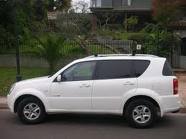 